    

VAKANTIE VLAAMS-BRABANT, LIMBURG, ANTWERPEN EN BRUSSEL
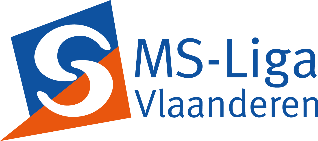 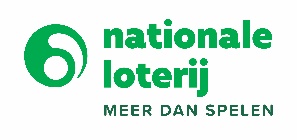 Datum:		Van maandag 20 mei tot zondag 26 mei 2024
Plaats:		Ter Helme  –  Kinderlaan 49-51  –  8670 Oostduinkerke  – tel.  058 23 45 02		Dit gerenoveerd centrum is voorzien voor rolstoelgebruikers.Prijs:		   	€ 500 per persoon of € 700 voor wie een kamer voor één persoon wenst.		Inbegrepen in de prijs: logies, drie maaltijden per dag, lakens, handdoeken en de nodige ontspanning.		Opgelet, het aantal singles is beperkt. Indien er teveel singles worden gevraagd, werken we met een wachtlijst!Organisatie:    Gedurende de hele week is er een hulpploeg met verpleegkundigen en begeleiders.Begeleiding:    Indien u veel hulp nodig hebt bij uw dagelijkse activiteiten is eigen begeleiding aangewezen. Indien het vakantiecomité vermoedt dat uw zorgbehoefte te groot is, neemt de maatschappelijk werker van de MS-Liga met u contact op.Lidmaatschap:  U dient lid te zijn van de MS-Liga Vlaanderen vzw.Inschrijven:     Gelieve onderstaande inschrijvingsstrook volledig in te vullen en op te sturen vóór 			15 maart 2024. Ook het voorschot moet zo vlug mogelijk worden gestort.                         De datum van betaling geldt als inschrijvingsdatum. De inschrijving is slechts geldig mits het storten van het voorschot.		De plaatsen zijn beperkt.  Wij werken met een wachtlijst indien er meer 			inschrijvingen zijn. Annulering kan mits medisch attest.Voorschot:      Gelieve € 300 per persoon te storten (€ 400 indien u een éénpersoonskamer wenst) vóór 15 maart 2024 op het rekeningnummer: BE34 7775 9518 3790 van het				MS-Liga Vakantiefonds, met melding: vakantie + naam van de persoon met MS + de periode. Indien de begeleider apart betaalt, gelieve bij deze overschrijving ook de naam van de persoon met MS te vermelden.Bevestiging:    U zal tegen begin april meer informatie ontvangen.INSCHRIJVINGSFORMULIER VAKANTIEWEEK ‘Ter Helme’ (20/05/2024 t.e.m. 26/05/2024)Naam: …………………………………………………………………………………………………..Geboortedatum:………………………………………………………………………………………..Adres: …………………………………………………………………………………………………..Provincie………………………………………………………………………………………………..Tel.: ……………………………………………………………………………………………………..E-mailadres:…………………………………………………………………………………………….Naam begeleider: ……………………………………………………………………………………..Geboortedatum begeleider: ………………………………………………………………………….Adres begeleider:………………………………………………………………………………………Ik wens een éénpersoonskamer: JA / NEEN (kostprijs € 700)Ik neem mijn rolwagen mee:        JA / NEEN			O	scooterO	elektronische rolwagenO	manuele rolwagenStuur deze inschrijvingsstrook terug naar: Mieke Vanroose, Nieuwenhovelaan 27, 8020 Oostkamp of mail naar mieke.vanroose@ms-vlaanderen.be